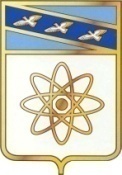 17.11.2022  № 1697  О внесении изменений в муниципальнуюпрограмму "Развитие культуры и туризмав городе Курчатове Курской области",утверждённую постановлением администрациигорода Курчатова от 30.09.2015 №1190(в редакции постановления администрации городаКурчатова от 09.03.2022 №285)	В соответствии со ст. 7 Федерального закона от 06.10.2003 №131-ФЗ «Об общих принципах организации местного самоуправления в Российской Федерации», распоряжением администрации города Курчатова Курской области от 19.10.2021 №440 «О внесении изменений в методические указания по разработке и реализации муниципальных программ города Курчатова Курской области, утверждённые распоряжением администрации города Курчатова от 27.08.2013 №386-р», администрация города Курчатова ПОСТАНОВЛЯЕТ:       1. Внести  в муниципальную программу "Развитие культуры и туризма в городе Курчатове Курской области" (далее Программа), утверждённую постановлением администрации   города   Курчатова   от 30.09.2015 №1190             (в редакции постановления администрации города Курчатова от 09.03.2022 №285) следующие изменения:       1.1. Пункт   "Объём   бюджетных   ассигнований  программы" Паспорта Программы изложить в новой редакции:      1.2. Раздел  9  "Объём  финансовых   ресурсов,  необходимых   для реализации муниципальной программы" Программы изложить в новой редакции. "Реализация мероприятий муниципальной программы осуществляется за счет средств областного местного бюджета, внебюджетных источников:         1.3. Пункт "Объёмы бюджетных ассигнований  подпрограммы" Паспорта подпрограммы 1 "Искусство"  Программы изложить в новой редакции:       1.4. Раздел  6  "Объём  финансовых  ресурсов,  необходимых  для реализации подпрограммы" подпрограммы 1 "Искусство" Программы изложить в новой редакции: 	"Общий объем бюджетных ассигнований на реализацию подпрограммы составляет 685286,586 тыс. руб., в т.ч. за счет средств городского бюджета – 618886,708 тыс. руб., за счет средств областного бюджета –65620,648 тыс. руб., внебюджетные источники – 779, 230 тыс. руб. Бюджетные ассигнования городского бюджета на реализацию подпрограммы по годам распределяются в следующих объемах:2016 год – 94694,517 тыс. руб., в т.ч. : городской бюджет – 38344,869 тыс. руб., областной бюджет – 56349, 648 тыс. руб.;2017 год – 40020,158 тыс. руб., в т.ч. городской бюджет – 39240,928 тыс. руб., внебюджетные источники – 779, 230тыс. руб.;2018 год – 46835,723 тыс. руб. – городской бюджет;2019 год – 59432,979 тыс. руб., в т.ч.: городской бюджет - 51661,979 тыс. руб., областной бюджет – 7771,000 тыс. руб.;2020 год –  70070,006 тыс. руб., в т.ч.: 68570,006 тыс. руб. - городской бюджет, областной бюджет – 1500,000 тыс. руб; 2021 год – 108465,705 тыс. руб. - городской бюджет;2022 год -  110772,950 тыс. руб. - городской бюджет;2023 год -  77955,774 тыс. руб. - городской бюджет;     2024 год – 77038,774 тыс. руб. - городской бюджет.	Ресурсное обеспечение реализации муниципальной программы за счет средств городского бюджета представлено в приложении  № 4".         1.5.  Пункт "Объём бюджетных ассигнований подпрограммы"  Паспорта подпрограммы 2   "Наследие"  Программы изложить в новой редакции:         1.6.   Раздел    6    "Объем    финансовых    ресурсов,    необходимых     для  реализации     подпрограммы"    подпрограммы     2   "Наследие"   Программы изложить в новой редакции: "Общий объем бюджетных ассигнований городского бюджета на реализацию подпрограммы составляет 132256,636 тыс. рублей, в том числе  городской бюджет - 131416,636 тыс. руб., внебюджетные источники –840,000 тыс. руб.Бюджетные  ассигнования городского бюджета на реализацию подпрограммы по годам распределяются в следующих объемах:2016 год – 11389,945 тыс. рублей, в том числе городской бюджет 11389,945 тыс. руб.;2017 год – 11538,696 тыс. руб., в том числе  городской бюджет- 10698,696 тыс. руб., внебюджетные источники –840,000 тыс. руб.;2018 год  - 12248,020 тыс. рублей - городской бюджет;2019 год  - 13605,901 тыс. рублей - городской бюджет;2020 год  - 16404,356 тыс. руб. - городской бюджет;2021 год  - 15841,708 тыс. руб. - городской бюджет;2022 год  - 16558,745 тыс. руб. - городской бюджет;2023 год  - 15607,308 тыс. руб. - городской бюджет;2024 год  - 15607,308 тыс. руб. - городской бюджет.Ресурсное обеспечение реализации муниципальной программы представлено в приложении № 4".         1.7.   Пункт    "Объёмы    бюджетных    ассигнований     подпрограммы"   Паспорта подпрограммы 3   "Туризм"  Программы изложить в новой редакции:            1.8.   Раздел   6   "Объем   финансовых   ресурсов,   необходимых   для  реализации подпрограммы" подпрограммы 3  "Туризм" Программы изложить в новой редакции: "Общий объем бюджетных ассигнований на реализацию подпрограммы составляет 4298,671 тыс. рублей, в том числе за счёт городского бюджета - 4298,671 тыс. руб.Бюджетные  ассигнования городского бюджета на реализацию подпрограммы по годам распределяются в следующих объемах:2022 год  - 4298,671 тыс. руб. - городской бюджет;2023 год  - 0 тыс. руб. - городской бюджет;2024 год  - 0 тыс. руб. - городской бюджет.Ресурсное обеспечение реализации муниципальной программы за счёт средств городского бюджета представлено в приложении № 4".        1.9. Приложение №3 "Прогноз сводных показателей муниципальных заданий на оказание муниципальных услуг (выполнение работ) муниципальными учреждениями города Курчатова по муниципальной программе «Развитие культуры и туризма в городе Курчатове Курской области» к Программе  изложить в новой редакции (приложение №1).      1.10.  Приложение   №4  "Ресурсное   обеспечение   реализации муниципальной программы  «Развитие культуры и туризма в городе Курчатове Курской области» к Программе изложить в новой редакции (приложение №2).           1.11.   Приложение    №5   "Ресурсное    обеспечение    и    прогнозная (справочная) оценка расходов федерального бюджета, областного бюджета, бюджетов государственных внебюджетных фондов, местных бюджетов и внебюджетных источников на реализацию целей муниципальной программы «Развитие культуры и туризма в городе Курчатове Курской области»  к Программе изложить в новой редакции (приложение №3).           2. Контроль за исполнением настоящего постановления возложить на  заместителя Главы администрации города  Рудакова С.В.        3. Постановление вступает в силу со дня его  опубликования.И.о. Главы города                                                                                С.В. Рудаков                                                                                                                                                                                                        Приложение №1                                                                                                                                                                                                                                                                      к постановлению администрации                                                                                                                                                                                                          города Курчатова от  17.11.2022 № 1697                                                                                                                                                                                                          Приложение № 3                                                                                                                                                                                                                                                                                                          к муниципальной программе                                                                                                                                                                                                                           «Развитие   культуры и туризма                                                                                                                                                                                                         в городе  Курчатове Курской области»Прогноз сводных показателей муниципальных заданий на оказание муниципальных услуг (выполнение работ) муниципальными учреждениями города Курчатова по муниципальной программе «Развитие культуры и туризма  в городе Курчатове Курской области»                                                                                                                                                                                                         Приложение №2                                                                                                                                                                                                                                                                                                                                                                        к постановлению администрации                                                                                                                                                                                                          города Курчатова от 17.11.2022  № 1697                                                                                                                                                                                                                                                                                                                                                                                                                                Приложение №3                                                                                                                                                                                                   к постановлению администрации                                                                                                                                                                                                              города Курчатова от 17.11.2022 №1697  АДМИНИСТРАЦИЯ ГОРОДА КУРЧАТОВАКУРСКОЙ ОБЛАСТИПОСТАНОВЛЕНИЕОбъем бюджетных ассигнований  ПрограммыОбъем бюджетных ассигнований на реализацию муниципальной программы составляет 821841,893 тыс. руб., в том числе за счет средств городского бюджета – 754602,015 тыс. руб., за счет средств областного бюджета – 65620,648 тыс. руб., внебюджетные источники – 1619,230 тыс. руб.Объем бюджетных ассигнований на реализацию муниципальной программы составляет 821841,893 тыс. руб., в том числе за счет средств городского бюджета- 754602,015 тыс. руб., за счет средств областного бюджета –65620,648 тыс. руб., внебюджетные источники – 1619,230 тыс. руб.Объем бюджетных ассигнований на реализацию муниципальной программы составляет 821841,893 тыс. руб., в том числе за счет средств городского бюджета- 754602,015 тыс. руб., за счет средств областного бюджета –65620,648 тыс. руб., внебюджетные источники – 1619,230 тыс. руб.Объем бюджетных ассигнований на реализацию муниципальной программы составляет 821841,893 тыс. руб., в том числе за счет средств городского бюджета- 754602,015 тыс. руб., за счет средств областного бюджета –65620,648 тыс. руб., внебюджетные источники – 1619,230 тыс. руб.Объем бюджетных ассигнований на реализацию муниципальной программы составляет 821841,893 тыс. руб., в том числе за счет средств городского бюджета- 754602,015 тыс. руб., за счет средств областного бюджета –65620,648 тыс. руб., внебюджетные источники – 1619,230 тыс. руб.Объем бюджетных ассигнований на реализацию муниципальной программы составляет 821841,893 тыс. руб., в том числе за счет средств городского бюджета- 754602,015 тыс. руб., за счет средств областного бюджета –65620,648 тыс. руб., внебюджетные источники – 1619,230 тыс. руб.годаВсего:тыс. руб.в том числегор. бюджетв том числе обл.бюджетВнебюджетные усточни-ки2016 год2017 год2018 год2019 год2020 год2021 год2022 год2023 год2024 годВсего: 106084,462 тыс. руб.51558,854 тыс. руб.59083,743 тыс. руб.73038,880 тыс.  руб.86474,362  тыс.  руб.124307,413  тыс.  руб.131630,366  тыс.  руб.96098,125  тыс.  руб.93565,688  тыс.  руб. В том числе гор. бюджет:49734,814 тыс. руб.49939, 624 тыс. руб. 59083,743 тыс. руб.65267,880 тыс.  руб.84974,362 тыс.  руб.124307,413 тыс.  руб.131630,366 тыс.  руб.96098,125 тыс.  руб.93565,688 тыс.  руб.В том числе обл. бюджет:56349,648007771,0001500,000000001619,230000000Объем бюджетных ассигнований подпрограммыОбщий объем бюджетных ассигнований на реализацию подпрограммы составляет 685286,586 тыс. руб., в т.ч. за счет средств городского бюджета – 618886,708 тыс. руб., за счет средств областного бюджета –65620,648 тыс. руб., внебюджетные источники – 779, 230 тыс. руб. Бюджетные ассигнования городского бюджета на реализацию подпрограммы по годам распределяются в следующих объемах:2016 год – 94694,517 тыс. руб., в т.ч. : городской бюджет – 38344,869 тыс. руб., областной бюджет – 56349, 648 тыс. руб.;2017 год – 40020,158 тыс. руб., в т.ч. городской бюджет – 39240,928 тыс. руб., внебюджетные источники – 779, 230тыс. руб.;2018 год – 46835,723 тыс. руб. – городской бюджет;2019 год – 59432,979 тыс. руб., в т.ч.: городской бюджет - 51661,979 тыс. руб., областной бюджет – 7771,000 тыс. руб.;2020 год –  70070,006 тыс. руб., в т.ч.: 68570,006 тыс. руб. - городской бюджет, областной бюджет – 1500,000 тыс. руб; 2021 год – 108465,705 тыс. руб. - городской бюджет;2022 год -  110772,950 тыс. руб. - городской бюджет;2023 год -  77955,774 тыс. руб. - городской бюджет;      2024 год – 77038,774 тыс. руб. - городской бюджет.	Объем бюджетных ассигнований  подпрограммыОбщий объем бюджетных ассигнований городского бюджета на реализацию подпрограммы составляет 132256,636 тыс. рублей, в том числе  городской бюджет — 131416,636 тыс. руб., внебюджетные источники –840,000 тыс. руб.Бюджетные ассигнования городского бюджета на реализацию подпрограммы по годам распределяются в следующих объемах:2016 год – 11389,945 тыс. рублей, в том числе городской бюджет 11389,945 тыс. руб.;2017 год – 11538,696 тыс. руб., в том числе  городской бюджет- 10698,696 тыс. руб., внебюджетные источники –840,000 тыс. руб.;2018 год – 12248,020 тыс. рублей - городской бюджет;2019 год –13605,901 тыс. рублей - городской бюджет;2020 год –16404,356 тыс. руб. - городской бюджет;2021 год – 15841,708 тыс. руб. - городской бюджет;2022 год — 16558,745 тыс. руб. - городской бюджет;2023 год — 18142,351 тыс. руб. - городской бюджет;     2024 год — 16526,914 тыс. руб. - городской бюджет.Объем бюджетных ассигнований  подпрограммыОбъем бюджетных ассигнований на реализацию муниципальной программы составляет 4298,671 тыс. руб., в том числе за счет средств городского бюджета — 4298,671 тыс. руб.Объем бюджетных ассигнований на реализацию муниципальной программы составляет 4298,671 тыс. руб., в том числе за счет средств городского бюджета — 4298,671 тыс. руб.Объем бюджетных ассигнований на реализацию муниципальной программы составляет 4298,671 тыс. руб., в том числе за счет средств городского бюджета — 4298,671 тыс. руб.Объем бюджетных ассигнований на реализацию муниципальной программы составляет 4298,671 тыс. руб., в том числе за счет средств городского бюджета — 4298,671 тыс. руб.Объем бюджетных ассигнований на реализацию муниципальной программы составляет 4298,671 тыс. руб., в том числе за счет средств городского бюджета — 4298,671 тыс. руб.Объем бюджетных ассигнований  подпрограммыгодаВсего:тыс. руб.В том числегор.бюджетВ том числе обл. бюджетВнебюджетныеисточникиОбъем бюджетных ассигнований  подпрограммы2022 год4298,6714298,67100Объем бюджетных ассигнований  подпрограммы2023 год0000Объем бюджетных ассигнований  подпрограммы2024 год0000Наименование услуги (работы), количественные показатели объема услуги (работы), показатели качества муниципальных услуг на оказание муниципальных услуг (выполнения работ) муниципальными учреждениями, подпрограммы, структурного элемента подпрограммыЗначение показателя объема муниципальной услуги (работы)Значение показателя объема муниципальной услуги (работы)Значение показателя объема муниципальной услуги (работы)Значение показателя объема муниципальной услуги (работы)Соответствующие показатели муниципальной программыСоответствующие показатели муниципальной программыРасходы городского бюджета на оказание муниципальной услуги (выполнение работы), тыс. руб.Расходы городского бюджета на оказание муниципальной услуги (выполнение работы), тыс. руб.Расходы городского бюджета на оказание муниципальной услуги (выполнение работы), тыс. руб.Расходы городского бюджета на оказание муниципальной услуги (выполнение работы), тыс. руб.20212022202320242021202220232024123456678910Подпрограмма 1 «Искусство»Основное мероприятие 1.4 «Финансовое обеспечение выполнения муниципального задания»МАУК «Дворец культуры»17645,65819125,66020188,077 20188,077МАУ «ПК и О «Теплый берег»9624,15514003,84710818,5939901,593Наименование муниципальной услуги (работы):1. Показ кинофильмов (число зрителей/средний размер платы)33940/14511500/15511500/15511500/15511500/155XXXX2. Организация деятельности клубных формирований и формирований самодельного народного творчества (кол-во посещений/кол-во клубных формирований)28990/1342000/1342000/1342000/1342000/13XXXX3. Организация и проведение мероприятий (кол-во проведенных мероприятий/кол-во участников)МАУК «ДК»3. Организация и проведение мероприятий (кол-во проведенных мероприятий/кол-во участников)МАУК «ДК»26/293526/420026/420026/420026/4200XXXX4.Организация и проведение мероприятий (кол-во проведенных мероприятий/кол-во участников)МАУ «ПК и О «Теплый берег»40/200045/730045/730045/730045/7300XXXX                      Приложение № 4                                                                                                                       к муниципальной   программе                                      «Развитие   культуры и туризма                        в городе Курчатове Курской области»Ресурсное обеспечение реализации муниципальной программы "Развитие культуры и туризма  в городе Курчатове Курской области"
за счет средств городского бюджета (тыс. руб.)Ресурсное обеспечение реализации муниципальной программы "Развитие культуры и туризма  в городе Курчатове Курской области"
за счет средств городского бюджета (тыс. руб.)Ресурсное обеспечение реализации муниципальной программы "Развитие культуры и туризма  в городе Курчатове Курской области"
за счет средств городского бюджета (тыс. руб.)Ресурсное обеспечение реализации муниципальной программы "Развитие культуры и туризма  в городе Курчатове Курской области"
за счет средств городского бюджета (тыс. руб.)Ресурсное обеспечение реализации муниципальной программы "Развитие культуры и туризма  в городе Курчатове Курской области"
за счет средств городского бюджета (тыс. руб.)Ресурсное обеспечение реализации муниципальной программы "Развитие культуры и туризма  в городе Курчатове Курской области"
за счет средств городского бюджета (тыс. руб.)Ресурсное обеспечение реализации муниципальной программы "Развитие культуры и туризма  в городе Курчатове Курской области"
за счет средств городского бюджета (тыс. руб.)Ресурсное обеспечение реализации муниципальной программы "Развитие культуры и туризма  в городе Курчатове Курской области"
за счет средств городского бюджета (тыс. руб.)Ресурсное обеспечение реализации муниципальной программы "Развитие культуры и туризма  в городе Курчатове Курской области"
за счет средств городского бюджета (тыс. руб.)Ресурсное обеспечение реализации муниципальной программы "Развитие культуры и туризма  в городе Курчатове Курской области"
за счет средств городского бюджета (тыс. руб.)Ресурсное обеспечение реализации муниципальной программы "Развитие культуры и туризма  в городе Курчатове Курской области"
за счет средств городского бюджета (тыс. руб.)СтатусНаименование муниципальной программы, подпрограммы муниципальной программы, структурного элемента подпрограммыОтветственный исполнитель, соисполнители, участники (ГРБС)Код бюджетной классификации Код бюджетной классификации Код бюджетной классификации Код бюджетной классификации Объемы бюджетных ассигнований (тыс. руб.), годы Объемы бюджетных ассигнований (тыс. руб.), годы Объемы бюджетных ассигнований (тыс. руб.), годы Объемы бюджетных ассигнований (тыс. руб.), годы Объемы бюджетных ассигнований (тыс. руб.), годы Объемы бюджетных ассигнований (тыс. руб.), годы Объемы бюджетных ассигнований (тыс. руб.), годы Объемы бюджетных ассигнований (тыс. руб.), годы Объемы бюджетных ассигнований (тыс. руб.), годы СтатусНаименование муниципальной программы, подпрограммы муниципальной программы, структурного элемента подпрограммыОтветственный исполнитель, соисполнители, участники (ГРБС)ГРБСМПпМПСЭП(структурный элементпод-программы)201620172018201920202021202220232024Муниципальная программаРазвитие культуры и туризма в городе КурчатовеВсего:0010100049734,81449939,62459083,74365267,88084974,362124307,413131630,36696098,12593565,688Муниципальная программаРазвитие культуры и туризма в городе КурчатовеУправление по культуре, спорту и делам молодёжи администрации городахххх426,55348,600105,94068,0003329,3804936,5001468,298800,000800,000Муниципальная программаРазвитие культуры и туризма в городе КурчатовеМАУК «Дворец культуры»хххх9780,28612235,84815805,57016675,04718773,39622268,02829452,18420188,07720188,077Муниципальная программаРазвитие культуры и туризма в городе КурчатовеМАУ «ПК и О «Теплый берег»хххх00001697,37419012,14233362,03215005,48114088,481Муниципальная программаРазвитие культуры и туризма в городе КурчатовеМКУК «ЦБС»хххх11389,94510698,69612248,02013605,90116404,35615841,70819394,39518142,35116526,914Муниципальная программаРазвитие культуры и туризма в городе КурчатовеМКОУ ДО «Курчатовская ДШИ»хххх17282,12418771,21521323,67623498,29530863,04837765,80934463,01829680,53829680,538Муниципальная программаРазвитие культуры и туризма в городе КурчатовеМКУК МЦ «Комсомолец»хххх7773,9898185,2659600,53711420,63713906,80824483,22613490,43912281,67812281,678Муниципальная программаРазвитие культуры и туризма в городе КурчатовеКомитет городского хозяйства г. Курчатовахххх2877,5460,0000,0000,0000,0000,000000Муниципальная программаРазвитие культуры и туризма в городе КурчатовеМКУ «Управление городского  хозяйства г.Курчатова»                                хххx204,3710,0000,0000,0000,0000,000000Подпрограмма 1«Искусство»Всего:0010110038344,86939240,92846835,72351661,97968570,006108465.705110772,95077955,77477038,774Основное мероприятие 1.1.Организация культурно-досуговой деятельностиУправление по культуре, спорту и делам молодёжи администрации города0 01 01101426,55348,600105,94068,0003329,3804936,5001468,298800,000800,000Основное мероприятие 1.1.Организация культурно-досуговой деятельностиУправление по культуре, спорту и делам молодёжи администрации городаxxxx00002329,3802924,000000Основное мероприятие 1.1.Организация культурно-досуговой деятельностиУправление по культуре, спорту и делам молодёжи администрации городаxxxx426,55348,600105,94068,0001000,0002012,5001468,298800,000800,000Основное мероприятие 1.2. Развитие инфраструктуры в сфере культурыВсего:0 01 022023081,9170,0000,0000,0000,0000,0000,0000,0000,000Основное мероприятие 1.2. Развитие инфраструктуры в сфере культурыКомитет городского хозяйства г. Курчатоваxxxx2877,5460,0000,0000,0000,0000,0000,0000,0000,000Основное мероприятие 1.2. Развитие инфраструктуры в сфере культурыМКУ «Управление городского  хозяйства г.Курчатова»                                x xxx88,2260,0000,0000,0000,0000,0000,0000,0000,000Основное мероприятие 1.2. Развитие инфраструктуры в сфере культурыМКУ «Управление городского  хозяйства г.Курчатова»                                xxxx116,1450,0000,0000,0000,0000,0000,0000,0000,000Основное мероприятие 1.3Обеспечение выполнения функций муниципальных казенных учреждений Всего:                          0 010330325056,11326956,48030924,21334517,14244769,85650893,92146994,24241962,21641962,216Основное мероприятие 1.3Обеспечение выполнения функций муниципальных казенных учреждений МКУК МЦ«Комсомолец»xxxx0,4521,6001,2000,0000,0000,000Основное мероприятие 1.3Обеспечение выполнения функций муниципальных казенных учреждений МКУК МЦ "Комсомолец"xxxx7773,9898185,2659600,53711420,18513905,20813126,91212531,22412281,67812281,678Основное мероприятие 1.3Обеспечение выполнения функций муниципальных казенных учреждений МКОУ ДО «Курчатовская ДШИ»x xxx17282,1240,0000,0000,0000,0000,0000,0000,0000,000Основное мероприятие 1.3Обеспечение выполнения функций муниципальных казенных учреждений МКОУ ДО «Курчатовская ДШИ»x xxx18771,21521147,67622939,46230579,35528801,98134463,01829680,53829680,538Основное мероприятие 1.3Обеспечение выполнения функций муниципальных казенных учреждений МКОУ ДО «Курчатовская ДШИ»x xxx176,000157,043164,993   8962,6280,0000,0000,000Основное мероприятие 1.3Обеспечение выполнения функций муниципальных казенных учреждений МКОУ ДО «Курчатовская ДШИ»xxxx0,0000,0000,0000,000118,7000,0000,0000,0000,000Основное мероприятие 1.3Обеспечение выполнения функций муниципальных казенных учреждений МКОУ ДО «Курчатовская ДШИ»xxxx1,2000,0000,0000,000Основное мероприятие 1.4.Финансовое обеспечение  выполнения муниципального заданияВсего:0 01044049780,28612235,84815805,57016675,04720395,77027269,80833129,50731006,67030089,670Основное мероприятие 1.4.Финансовое обеспечение  выполнения муниципального заданияМАУК "ДК"xxxx0,0000,0000 ,0000,0002,4001,1000,0000,0000,000Основное мероприятие 1.4.Финансовое обеспечение  выполнения муниципального заданияМАУК "ДК"x xxx9780,28612235,84815805,57016675,04718695,99617644,55819125,66020188,07720188.077Основное мероприятие 1.4.Финансовое обеспечение  выполнения муниципального заданияМАУ «ПК и О «Теплый берег»x xxx0,0000,0000 ,0000,0001697,3749624,1514003,84710818,5939901,593Основное мероприятие 1.5.Содействие в развитии учреждений в сфере культуры и искусстваВсего:0 01055050,0000,0000 00401,7975,00021092,00214148,3890,0000,000Основное мероприятие 1.5.Содействие в развитии учреждений в сфере культуры и искусстваМКУК "ЦБС"xxxx0,0000,0000,0000,0000,0000,0002485,650Основное мероприятие 1.5.Содействие в развитии учреждений в сфере культуры и искусстваМКУК МЦ «КомсомолецПК и О «Теплый берег»x xxx0,000401,7900,0000,000959,2150,0000,000Основное мероприятие 1.5.Содействие в развитии учреждений в сфере культуры и искусстваМКУК МЦ «КомсомолецПК и О «Теплый берег»xxxx5114,518377,00Основное мероприятие 1.5.Содействие в развитии учреждений в сфере культуры и искусстваМАУК «ДК»xxxxxxxx0,0000,0000,0000,0000,0000,0000,0000,0000,00075,0000,0000,0008350,3540,0000,0000,0000,000Основное мероприятие 1.5.Содействие в развитии учреждений в сфере культуры и искусстваМКУК МЦ «Комсомолец»xxxx11355,114Основное мероприятие 1.5.Содействие в развитии учреждений в сфере культуры и искусстваМАУК «ДК»xxxx4622,3701976,170Основное мероприятие 1.6.Благоустройство и содержание МАУ «Парк культуры и отдыха «Теплый берег»Всего:001066064273,47415032,5144186,8884186,888Основное мероприятие 1.6.Благоустройство и содержание МАУ «Парк культуры и отдыха «Теплый берег»МАУ ПК и О «Теплый берег»xxxx4273,47415032.5144186,8884186,888 Подпрограмма 2 «Наследие»Всего0020220111389,94510698,69612248,02013605,90116404,35615841,70816558,74518142,35116526,914Основное мероприятие 2.1 Развитие библиотечного дела МКУК "ЦБС"0 02 021x35,0000,00040,0810,000505,000500,000500,000500,000500,000Основное мероприятие 2.1 Развитие библиотечного дела МКУК "ЦБС"x xxx35,0000,00040,0810,000505,000500,000500,000500,000500,000Основное мероприятие 2.2.Обеспечение выполнения функций  муниципальных казенных учрежденийМКУК "ЦБС"0 02 0220211354,94510698,69612207,93913605,90115899,35615333,70816058,74517642,35116026,914Основное мероприятие 2.2.Обеспечение выполнения функций  муниципальных казенных учрежденийМКУК "ЦБС"x xxx11354,94510698,69612207,93913605,90115884,35615333,70816058,74517642,35116026,914Основное мероприятие 2.2.Обеспечение выполнения функций  муниципальных казенных учрежденийМКУК "ЦБС"xxxx0,0000,0000,0000,00015,0008,0000,0000,0000,000Подпрограмма 3.«Туризм»«Туризм»Всего:00303033014298.671Основное мероприятие 3.1.Создание условий для развития туристической инфраструктуры и формирования доступной и комфортной туристической средыСоздание условий для развития туристической инфраструктуры и формирования доступной и комфортной туристической средыВсего:00303031x2480,000Основное мероприятие 3.1.Создание условий для развития туристической инфраструктуры и формирования доступной и комфортной туристической средыСоздание условий для развития туристической инфраструктуры и формирования доступной и комфортной туристической средыМАУ ПК и О «Теплый берег»2480,000Основное мероприятие 3.1.Создание условий для развития туристической инфраструктуры и формирования доступной и комфортной туристической средыСоздание условий для развития туристической инфраструктуры и формирования доступной и комфортной туристической средыМАУ ПК и О «Теплый берег»2480,000Основное мероприятие 3.2.Формирование  туристического продуктаФормирование  туристического продуктаВсего:0030303202350,000Основное мероприятие 3.2.Формирование  туристического продуктаФормирование  туристического продуктаМКУК «ЦБС»350,000Основное мероприятие 3.3.Создание имиджа г. Курчатова как территории благоприятной для туризма, продвижение бренда и туристических продуктовСоздание имиджа г. Курчатова как территории благоприятной для туризма, продвижение бренда и туристических продуктовВсего:0030303303Основное мероприятие 3.3.Создание имиджа г. Курчатова как территории благоприятной для туризма, продвижение бренда и туристических продуктовСоздание имиджа г. Курчатова как территории благоприятной для туризма, продвижение бренда и туристических продуктовУправление по культуре, спорту и делам молодёжи администрации городаxxxxxОсновное мероприятие 3.4.Развитие событийного туризмаВсего:0 0303404Основное мероприятие 3.4.Развитие событийного туризмаМАУК "ДК"xxxxОсновное мероприятие 3.4.Развитие событийного туризмаМКУК МЦ «Комсомолец»x xxxОсновное мероприятие 3.5.Поддержка предприниматель-ских и общественных инициатив через механизм грантовой поддержкиПоддержка предприниматель-ских и общественных инициатив через механизм грантовой поддержкиВсего:0030303505Основное мероприятие 3.5.Поддержка предприниматель-ских и общественных инициатив через механизм грантовой поддержкиПоддержка предприниматель-ских и общественных инициатив через механизм грантовой поддержкиУправление по культуре, спорту и делам молодёжи администрации города xxxxxОсновное мероприятие 3.6.Содержание и развитие "Парка птиц"Содержание и развитие "Парка птиц"Всего:00303036060,000,000,000,000,000,001468,6710,000,00Основное мероприятие 3.6.Содержание и развитие "Парка птиц"Содержание и развитие "Парка птиц"МАУ ПК и О «Теплый берег»xxxxx0,000,000,000,000,000,001468,6710,000,00                                                                                             Приложение №5                                                                                               к муниципальной  программе                                                                                                                             "Развитие культуры и туризма                                                                                                  в городе  Курчатове Курской области"                                                                                             Приложение №5                                                                                               к муниципальной  программе                                                                                                                             "Развитие культуры и туризма                                                                                                  в городе  Курчатове Курской области"                                                                                             Приложение №5                                                                                               к муниципальной  программе                                                                                                                             "Развитие культуры и туризма                                                                                                  в городе  Курчатове Курской области"                                                                                             Приложение №5                                                                                               к муниципальной  программе                                                                                                                             "Развитие культуры и туризма                                                                                                  в городе  Курчатове Курской области"                                                                                             Приложение №5                                                                                               к муниципальной  программе                                                                                                                             "Развитие культуры и туризма                                                                                                  в городе  Курчатове Курской области"                                                                                             Приложение №5                                                                                               к муниципальной  программе                                                                                                                             "Развитие культуры и туризма                                                                                                  в городе  Курчатове Курской области"                                                                                             Приложение №5                                                                                               к муниципальной  программе                                                                                                                             "Развитие культуры и туризма                                                                                                  в городе  Курчатове Курской области"                                                                                             Приложение №5                                                                                               к муниципальной  программе                                                                                                                             "Развитие культуры и туризма                                                                                                  в городе  Курчатове Курской области"                                                                                             Приложение №5                                                                                               к муниципальной  программе                                                                                                                             "Развитие культуры и туризма                                                                                                  в городе  Курчатове Курской области"                                                                                             Приложение №5                                                                                               к муниципальной  программе                                                                                                                             "Развитие культуры и туризма                                                                                                  в городе  Курчатове Курской области"                                                                                             Приложение №5                                                                                               к муниципальной  программе                                                                                                                             "Развитие культуры и туризма                                                                                                  в городе  Курчатове Курской области"                                                                                             Приложение №5                                                                                               к муниципальной  программе                                                                                                                             "Развитие культуры и туризма                                                                                                  в городе  Курчатове Курской области"                                                                                             Приложение №5                                                                                               к муниципальной  программе                                                                                                                             "Развитие культуры и туризма                                                                                                  в городе  Курчатове Курской области"                                                                                             Приложение №5                                                                                               к муниципальной  программе                                                                                                                             "Развитие культуры и туризма                                                                                                  в городе  Курчатове Курской области"                                                                                             Приложение №5                                                                                               к муниципальной  программе                                                                                                                             "Развитие культуры и туризма                                                                                                  в городе  Курчатове Курской области"                                                                                             Приложение №5                                                                                               к муниципальной  программе                                                                                                                             "Развитие культуры и туризма                                                                                                  в городе  Курчатове Курской области"                                                                                             Приложение №5                                                                                               к муниципальной  программе                                                                                                                             "Развитие культуры и туризма                                                                                                  в городе  Курчатове Курской области"                                                                                             Приложение №5                                                                                               к муниципальной  программе                                                                                                                             "Развитие культуры и туризма                                                                                                  в городе  Курчатове Курской области"                                                                                             Приложение №5                                                                                               к муниципальной  программе                                                                                                                             "Развитие культуры и туризма                                                                                                  в городе  Курчатове Курской области"                                                                                             Приложение №5                                                                                               к муниципальной  программе                                                                                                                             "Развитие культуры и туризма                                                                                                  в городе  Курчатове Курской области"                                                                                             Приложение №5                                                                                               к муниципальной  программе                                                                                                                             "Развитие культуры и туризма                                                                                                  в городе  Курчатове Курской области"                                                                                             Приложение №5                                                                                               к муниципальной  программе                                                                                                                             "Развитие культуры и туризма                                                                                                  в городе  Курчатове Курской области"                                                                                             Приложение №5                                                                                               к муниципальной  программе                                                                                                                             "Развитие культуры и туризма                                                                                                  в городе  Курчатове Курской области"Ресурсное обеспечение и прогнозная (справочная) оценка расходов федерального бюджета,
областного бюджета,  бюджетов государственных внебюджетных фондов, местных бюджетов и внебюджетных источников  на реализацию целей муниципальной программы «Развитие культуры и туризма  в городе Курчатове Курской области»Ресурсное обеспечение и прогнозная (справочная) оценка расходов федерального бюджета,
областного бюджета,  бюджетов государственных внебюджетных фондов, местных бюджетов и внебюджетных источников  на реализацию целей муниципальной программы «Развитие культуры и туризма  в городе Курчатове Курской области»Ресурсное обеспечение и прогнозная (справочная) оценка расходов федерального бюджета,
областного бюджета,  бюджетов государственных внебюджетных фондов, местных бюджетов и внебюджетных источников  на реализацию целей муниципальной программы «Развитие культуры и туризма  в городе Курчатове Курской области»Ресурсное обеспечение и прогнозная (справочная) оценка расходов федерального бюджета,
областного бюджета,  бюджетов государственных внебюджетных фондов, местных бюджетов и внебюджетных источников  на реализацию целей муниципальной программы «Развитие культуры и туризма  в городе Курчатове Курской области»Ресурсное обеспечение и прогнозная (справочная) оценка расходов федерального бюджета,
областного бюджета,  бюджетов государственных внебюджетных фондов, местных бюджетов и внебюджетных источников  на реализацию целей муниципальной программы «Развитие культуры и туризма  в городе Курчатове Курской области»Ресурсное обеспечение и прогнозная (справочная) оценка расходов федерального бюджета,
областного бюджета,  бюджетов государственных внебюджетных фондов, местных бюджетов и внебюджетных источников  на реализацию целей муниципальной программы «Развитие культуры и туризма  в городе Курчатове Курской области»Ресурсное обеспечение и прогнозная (справочная) оценка расходов федерального бюджета,
областного бюджета,  бюджетов государственных внебюджетных фондов, местных бюджетов и внебюджетных источников  на реализацию целей муниципальной программы «Развитие культуры и туризма  в городе Курчатове Курской области»Ресурсное обеспечение и прогнозная (справочная) оценка расходов федерального бюджета,
областного бюджета,  бюджетов государственных внебюджетных фондов, местных бюджетов и внебюджетных источников  на реализацию целей муниципальной программы «Развитие культуры и туризма  в городе Курчатове Курской области»Ресурсное обеспечение и прогнозная (справочная) оценка расходов федерального бюджета,
областного бюджета,  бюджетов государственных внебюджетных фондов, местных бюджетов и внебюджетных источников  на реализацию целей муниципальной программы «Развитие культуры и туризма  в городе Курчатове Курской области»Ресурсное обеспечение и прогнозная (справочная) оценка расходов федерального бюджета,
областного бюджета,  бюджетов государственных внебюджетных фондов, местных бюджетов и внебюджетных источников  на реализацию целей муниципальной программы «Развитие культуры и туризма  в городе Курчатове Курской области»Ресурсное обеспечение и прогнозная (справочная) оценка расходов федерального бюджета,
областного бюджета,  бюджетов государственных внебюджетных фондов, местных бюджетов и внебюджетных источников  на реализацию целей муниципальной программы «Развитие культуры и туризма  в городе Курчатове Курской области»Ресурсное обеспечение и прогнозная (справочная) оценка расходов федерального бюджета,
областного бюджета,  бюджетов государственных внебюджетных фондов, местных бюджетов и внебюджетных источников  на реализацию целей муниципальной программы «Развитие культуры и туризма  в городе Курчатове Курской области»Ресурсное обеспечение и прогнозная (справочная) оценка расходов федерального бюджета,
областного бюджета,  бюджетов государственных внебюджетных фондов, местных бюджетов и внебюджетных источников  на реализацию целей муниципальной программы «Развитие культуры и туризма  в городе Курчатове Курской области»Ресурсное обеспечение и прогнозная (справочная) оценка расходов федерального бюджета,
областного бюджета,  бюджетов государственных внебюджетных фондов, местных бюджетов и внебюджетных источников  на реализацию целей муниципальной программы «Развитие культуры и туризма  в городе Курчатове Курской области»Ресурсное обеспечение и прогнозная (справочная) оценка расходов федерального бюджета,
областного бюджета,  бюджетов государственных внебюджетных фондов, местных бюджетов и внебюджетных источников  на реализацию целей муниципальной программы «Развитие культуры и туризма  в городе Курчатове Курской области»Ресурсное обеспечение и прогнозная (справочная) оценка расходов федерального бюджета,
областного бюджета,  бюджетов государственных внебюджетных фондов, местных бюджетов и внебюджетных источников  на реализацию целей муниципальной программы «Развитие культуры и туризма  в городе Курчатове Курской области»Ресурсное обеспечение и прогнозная (справочная) оценка расходов федерального бюджета,
областного бюджета,  бюджетов государственных внебюджетных фондов, местных бюджетов и внебюджетных источников  на реализацию целей муниципальной программы «Развитие культуры и туризма  в городе Курчатове Курской области»Ресурсное обеспечение и прогнозная (справочная) оценка расходов федерального бюджета,
областного бюджета,  бюджетов государственных внебюджетных фондов, местных бюджетов и внебюджетных источников  на реализацию целей муниципальной программы «Развитие культуры и туризма  в городе Курчатове Курской области»Ресурсное обеспечение и прогнозная (справочная) оценка расходов федерального бюджета,
областного бюджета,  бюджетов государственных внебюджетных фондов, местных бюджетов и внебюджетных источников  на реализацию целей муниципальной программы «Развитие культуры и туризма  в городе Курчатове Курской области»Ресурсное обеспечение и прогнозная (справочная) оценка расходов федерального бюджета,
областного бюджета,  бюджетов государственных внебюджетных фондов, местных бюджетов и внебюджетных источников  на реализацию целей муниципальной программы «Развитие культуры и туризма  в городе Курчатове Курской области»Ресурсное обеспечение и прогнозная (справочная) оценка расходов федерального бюджета,
областного бюджета,  бюджетов государственных внебюджетных фондов, местных бюджетов и внебюджетных источников  на реализацию целей муниципальной программы «Развитие культуры и туризма  в городе Курчатове Курской области»Ресурсное обеспечение и прогнозная (справочная) оценка расходов федерального бюджета,
областного бюджета,  бюджетов государственных внебюджетных фондов, местных бюджетов и внебюджетных источников  на реализацию целей муниципальной программы «Развитие культуры и туризма  в городе Курчатове Курской области»Ресурсное обеспечение и прогнозная (справочная) оценка расходов федерального бюджета,
областного бюджета,  бюджетов государственных внебюджетных фондов, местных бюджетов и внебюджетных источников  на реализацию целей муниципальной программы «Развитие культуры и туризма  в городе Курчатове Курской области»Ресурсное обеспечение и прогнозная (справочная) оценка расходов федерального бюджета,
областного бюджета,  бюджетов государственных внебюджетных фондов, местных бюджетов и внебюджетных источников  на реализацию целей муниципальной программы «Развитие культуры и туризма  в городе Курчатове Курской области»Ресурсное обеспечение и прогнозная (справочная) оценка расходов федерального бюджета,
областного бюджета,  бюджетов государственных внебюджетных фондов, местных бюджетов и внебюджетных источников  на реализацию целей муниципальной программы «Развитие культуры и туризма  в городе Курчатове Курской области»Ресурсное обеспечение и прогнозная (справочная) оценка расходов федерального бюджета,
областного бюджета,  бюджетов государственных внебюджетных фондов, местных бюджетов и внебюджетных источников  на реализацию целей муниципальной программы «Развитие культуры и туризма  в городе Курчатове Курской области»СтатусНаименование муниципальной программы, подпрограммы муниципальной программы, структурного элемента подпрограммыОтветственный исполнитель, соисполнители, участники, муниципальный заказчик (заказчик-координатор)Ответственный исполнитель, соисполнители, участники, муниципальный заказчик (заказчик-координатор)всеговсегоОценка расходов (тыс. руб.), годыОценка расходов (тыс. руб.), годыОценка расходов (тыс. руб.), годыОценка расходов (тыс. руб.), годыОценка расходов (тыс. руб.), годыОценка расходов (тыс. руб.), годыОценка расходов (тыс. руб.), годыОценка расходов (тыс. руб.), годыОценка расходов (тыс. руб.), годыОценка расходов (тыс. руб.), годыОценка расходов (тыс. руб.), годыОценка расходов (тыс. руб.), годыОценка расходов (тыс. руб.), годыОценка расходов (тыс. руб.), годыОценка расходов (тыс. руб.), годыОценка расходов (тыс. руб.), годыОценка расходов (тыс. руб.), годыОценка расходов (тыс. руб.), годыСтатусНаименование муниципальной программы, подпрограммы муниципальной программы, структурного элемента подпрограммыОтветственный исполнитель, соисполнители, участники, муниципальный заказчик (заказчик-координатор)Ответственный исполнитель, соисполнители, участники, муниципальный заказчик (заказчик-координатор)всеговсего2016 г.2016 г.2017 г.2018 г.2018 г.2019 г.2019 г.2020 г.2020 г.2021 г.2021 г.2022 г.2022 г.2023 г.2023 г.2024 г.2024 г.2024 г.123345566788991010111112121313141414Муниципаль-ная программа"Развитие культуры и туризма  в              г. Курчатове Курской области"Управление по культуре, спорту и делам молодежиУправление по культуре, спорту и делам молодеживсего821841,893821841,893106084,462106084,46251558,85459083,74359083,74373038,8873038,8886474,36286474,362124307,413124307,413131630,366131630,36696098,12596098,12593565,68893565,68893565,688Муниципаль-ная программа"Развитие культуры и туризма  в              г. Курчатове Курской области"Управление по культуре, спорту и делам молодежиУправление по культуре, спорту и делам молодежифедеральный бюджет00000000000000000000Муниципаль-ная программа"Развитие культуры и туризма  в              г. Курчатове Курской области"Управление по культуре, спорту и делам молодежиУправление по культуре, спорту и делам молодежиобластной бюджет65620,64865620,64856349,64856349,6480,0000,0000,0007771,0007771,0001500,0001500,000000000000Муниципаль-ная программа"Развитие культуры и туризма  в              г. Курчатове Курской области"Управление по культуре, спорту и делам молодежиУправление по культуре, спорту и делам молодежигородской бюджет754602,015754602,01549734,81449734,81449939,62459083,74359083,74365267,8865267,8884974,36284974,362124307,413124307,413131630,366131630,36696098,12596098,12593565,68893565,68893565,688Муниципаль-ная программа"Развитие культуры и туризма  в              г. Курчатове Курской области"Управление по культуре, спорту и делам молодежиУправление по культуре, спорту и делам молодеживнебюджетные источники1619,231619,23001619,230000000000000000Под-программа 1«Искусство»Управление по культуре, спорту и делам молодежиУправление по культуре, спорту и делам молодеживсего685286,586685286,58694694,51794694,51740020,15846835,72346835,72359432,97959432,97970070,00670070,006108465,705108465,705110772,950110772,95077955,77477955,77477038,77477038,77477038,774Под-программа 1«Искусство»Управление по культуре, спорту и делам молодежиУправление по культуре, спорту и делам молодежифедеральный бюджет00000000000000000000Под-программа 1«Искусство»Управление по культуре, спорту и делам молодежиУправление по культуре, спорту и делам молодежиобластной бюджет65620,64865620,64856349,64856349,6480007771,0007771,0001500,0001500,000000000000Под-программа 1«Искусство»Управление по культуре, спорту и делам молодежиУправление по культуре, спорту и делам молодежигородской бюджет618886,708618886,70838344,86938344,86939240,92846835,72346835,72351661,97951661,97968570,00668570,006108465,705108465,705110772,950110772,95077955,77477955,77477038,77477038,77477038,774Под-программа 1«Искусство»Управление по культуре, спорту и делам молодежиУправление по культуре, спорту и делам молодеживнебюджетные источники779,230779,2300,0000,000779,230000000000000000Основное мероприятие 1.1.Организация культурно-досуговой деятельностиУправление по культуре, спорту и делам молодежиУправление по культуре, спорту и делам молодеживсего:12366,63112366,631426,553426,553431,960105,940105,94068,00068,0003329,3803329,3804936,5004936,5001468,2981468,298800,000800,000800,000800,000800,000Основное мероприятие 1.1.Организация культурно-досуговой деятельностиУправление по культуре, спорту и делам молодежиУправление по культуре, спорту и делам молодежи городской бюджет11983,27111983,271426,553426,55348,600105,940105,94068,00068,0003329,3803329,3804936,5004936,5001468,2981468,298800,000800,000800,000800,000800,000Основное мероприятие 1.1.Организация культурно-досуговой деятельностиУправление по культуре, спорту и делам молодежиУправление по культуре, спорту и делам молодеживнебюджетные источники383,360383,3600,0000,000383,360000000000000000Основное мероприятие 1.2.Развитие инфраструктуры в сфере культурыКомитет город-ского хозяйства г. Курчатова, МКУ "Управление го-родского хозяй-ства", МКУК МЦ "Комсомолец», МКОУ ДО «Кур-чатовская ДШИ»Комитет город-ского хозяйства г. Курчатова, МКУ "Управление го-родского хозяй-ства", МКУК МЦ "Комсомолец», МКОУ ДО «Кур-чатовская ДШИ»всего:59431,56559431,56559431,56559431,5650000000000000000Основное мероприятие 1.2.Развитие инфраструктуры в сфере культурыКомитет город-ского хозяйства г. Курчатова, МКУ "Управление го-родского хозяй-ства", МКУК МЦ "Комсомолец», МКОУ ДО «Кур-чатовская ДШИ»Комитет город-ского хозяйства г. Курчатова, МКУ "Управление го-родского хозяй-ства", МКУК МЦ "Комсомолец», МКОУ ДО «Кур-чатовская ДШИ» областной бюджет56349,64856349,64856349,64856349,6480000000000000000Основное мероприятие 1.2.Развитие инфраструктуры в сфере культурыКомитет город-ского хозяйства г. Курчатова, МКУ "Управление го-родского хозяй-ства", МКУК МЦ "Комсомолец», МКОУ ДО «Кур-чатовская ДШИ»Комитет город-ского хозяйства г. Курчатова, МКУ "Управление го-родского хозяй-ства", МКУК МЦ "Комсомолец», МКОУ ДО «Кур-чатовская ДШИ»городской бюджет3081,9173081,9173081,9173081,9170000000000000000Основное мероприятие 1.2.Развитие инфраструктуры в сфере культурыКомитет городского хозяйства             г. КурчатоваКомитет городского хозяйства             г. Курчатоваобластной бюджет56349,64856349,64856349,64856349,6480000000000000000Основное мероприятие 1.2.Развитие инфраструктуры в сфере культурыКомитет городского хозяйства             г. КурчатоваКомитет городского хозяйства             г. Курчатоваобластной бюджет56349,64856349,64856349,64856349,6480000000000000000Основное мероприятие 1.2.Развитие инфраструктуры в сфере культурыКомитет городского хозяйства             г. КурчатоваКомитет городского хозяйства             г. Курчатовагородской бюджет2877,5462877,5462877,5462877,5460000000000000000Основное мероприятие 1.2.Развитие инфраструктуры в сфере культурыМКУ "Управление городского хозяйства"МКУ "Управление городского хозяйства"городской бюджет204,371204,371204,371204,3710000000000000000Основное мероприятие 1.2.Развитие инфраструктуры в сфере культурыМКУ "Управление городского хозяйства"МКУ "Управление городского хозяйства"городской бюджет204,371204,371204,371204,3710000000000000000Основное мероприятие 1.2.Развитие инфраструктуры в сфере культурыМКУ "Управление городского хозяйства"МКУ "Управление городского хозяйства"областной бюджет00000000000000000000Основное мероприятие 1.2.Развитие инфраструктуры в сфере культурыМКУК МЦ"Комсомолец"МКУК МЦ"Комсомолец"городской бюджет00000000000000000000Основное мероприятие 1.2.Развитие инфраструктуры в сфере культурыМКУК МЦ"Комсомолец"МКУК МЦ"Комсомолец"городской бюджет00000000000000000000Основное мероприятие 1.3.Обеспечение выполнения функций муниципальных казенных учреждений:МКОУДО  «Курчатовская ДШИ»МКУК МЦ «Комсомолец»МКОУДО  «Курчатовская ДШИ»МКУК МЦ «Комсомолец»всего:344432,269344432,26925056,11325056,11327352,35030924,21330924,21334517,14234517,14244769,85644769,85650893,92150893,92146994,24246994,24241962,21641962,21641962,21641962,21641962,216Основное мероприятие 1.3.Обеспечение выполнения функций муниципальных казенных учреждений:МКОУДО  «Курчатовская ДШИ»МКУК МЦ «Комсомолец»МКОУДО  «Курчатовская ДШИ»МКУК МЦ «Комсомолец»городской бюджет343806,099343806,09925056,11325056,11326956,48030924,21330924,21334517,14234517,14244769,85644769,85650893,92150893,92146994,24246994,24241962,21641962,21641962,21641962,21641962,216Основное мероприятие 1.3.Обеспечение выполнения функций муниципальных казенных учреждений:МКОУДО  «Курчатовская ДШИ»МКУК МЦ «Комсомолец»МКОУДО  «Курчатовская ДШИ»МКУК МЦ «Комсомолец»внебюджетные источники395,870395,8700,0000,000395,8700,0000,0000,0000,0000,0000,0000,0000,0000,0000,0000,0000,0000,0000,0000,000Основное мероприятие 1.3.Обеспечение выполнения функций муниципальных казенных учреждений:МКУК МЦ «Комсомолец»МКУК МЦ «Комсомолец»городской бюджет101109,928101109,9287773,9897773,9898185,2659600,5379600,53711420,63711420,63713906,80813906,80813128,11213128,11212531,22412531,22412281,67812281,67812281,67812281,67812281,678Основное мероприятие 1.3.Обеспечение выполнения функций муниципальных казенных учреждений:МКОУДО  «Курчатовская ДШИ»МКОУДО  «Курчатовская ДШИ»городской бюджет243129,457243129,45717282,12417282,12418771,21521323,67621323,67623096,50523096,50530863,04830863,04837765,80937765,80934463,01834463,01829680,53829680,53829680,53829680,53829680,538Основное мероприятие 1.3.Обеспечение выполнения функций муниципальных казенных учреждений:МКОУДО  «Курчатовская ДШИ»МКОУДО  «Курчатовская ДШИ»внебюджетные источники395,870395,8700,0000,000395,8700,0000,0000,0000,0000,0000,0000,0000,0000,0000,0000,0000,0000,0000,0000,000Основное мероприятие 1.4.Финансовое обеспечение  выполнения муниципального заданияМАУК "ДК"МАУК "ДК"всего:196388,176196388,1769780,2869780,28612235,84815805,57015805,57016675,04716675,04720395,77020395,77027269,80827269,80833129,50733129,50731006,67031006,67030089,67030089,67030089,670Основное мероприятие 1.4.Финансовое обеспечение  выполнения муниципального заданияМАУК "ДК"МАУК "ДК"городской бюджет150342,619150342,6199780,2869780,28612235,84815805,57015805,57016675,04716675,04718698,39618698,39617645,65817645,65819125,66019125,66020188,07720188,07720188,07720188,07720188,077Основное мероприятие 1.4.Финансовое обеспечение  выполнения муниципального заданияМАУ «ПК и О «Теплый берег»МАУ «ПК и О «Теплый берег»городской бюджет44159,54544159,54500000001697,3741697,3749624,159624,1514003,84714003,84710818,59310818,5939901,5939901,5939901,593Основное мероприятие 1.5.Содействие в развитии учреждений в сфере культуры и искусстваМКОУДО  «Курчатовская ДШИ»,МКУК МЦ «Комсомолец»,МАУК «ДК»,МАУ ПК и О «Теплый берег»МКОУДО  «Курчатовская ДШИ»,МКУК МЦ «Комсомолец»,МАУК «ДК»,МАУ ПК и О «Теплый берег»всего:44988,18144988,181000008172,798172,791575,0001575,00021092,00221092,00214148,38914148,3890,0000,0000,0000,0000,000Основное мероприятие 1.5.Содействие в развитии учреждений в сфере культуры и искусстваМКОУДО  «Курчатовская ДШИ»,МКУК МЦ «Комсомолец»,МАУК «ДК»,МАУ ПК и О «Теплый берег»МКОУДО  «Курчатовская ДШИ»,МКУК МЦ «Комсомолец»,МАУК «ДК»,МАУ ПК и О «Теплый берег»областной бюджет9271,0009271,000000007771777115001500000000000Основное мероприятие 1.5.Содействие в развитии учреждений в сфере культуры и искусстваМКОУДО  «Курчатовская ДШИ»,МКУК МЦ «Комсомолец»,МАУК «ДК»,МАУ ПК и О «Теплый берег»МКОУДО  «Курчатовская ДШИ»,МКУК МЦ «Комсомолец»,МАУК «ДК»,МАУ ПК и О «Теплый берег»городской бюджет35717,18135717,18100000401,79401,79757521092,00221092,00214148,38914148,38900000Основное мероприятие 1.5.Содействие в развитии учреждений в сфере культуры и искусстваМКОУДО«Курчатовская ДШИ»МКОУДО«Курчатовская ДШИ»областной бюджет7771,0007771,000000007771,0007771,00000000000000Основное мероприятие 1.5.Содействие в развитии учреждений в сфере культуры и искусстваМКОУДО«Курчатовская ДШИ»МКОУДО«Курчатовская ДШИ»городской бюджет401,790401,79000000401,790401,79000000000000Основное мероприятие 1.5.Содействие в развитии учреждений в сфере культуры и искусстваМКУК МЦ «Комсомолец»МКУК МЦ «Комсомолец»городской бюджет12314,32912314,32900000000,0000,00011355,11411355,114959,215959,21500000Основное мероприятие 1.5.Содействие в развитии учреждений в сфере культуры и искусстваМАУК «ДК»МАУК «ДК»областной бюджет1500,0001500,00000000001500,0001500,0000,0000,0000000000Основное мероприятие 1.5.Содействие в развитии учреждений в сфере культуры и искусстваМАУК «ДК»МАУК «ДК»городской бюджет15023,89415023,894000000075,00075,0004622,3684622,36810326,52410326,52400000Основное мероприятие 1.5.Содействие в развитии учреждений в сфере культуры и искусстваМАУ ПК и О «Теплый берег»МАУ ПК и О «Теплый берег»городской бюджет5491,5185491,51800000000,0000,0005114,5185114,518377,00377,0000000Основное мероприятие 1.5.Содействие в развитии учреждений в сфере культуры и искусстваМКУК "ЦБС"МКУК "ЦБС"городской бюджетгородской бюджет2255,000000000000002485,6502485,65000000Основное мероприятие 1.5.Содействие в развитии учреждений в сфере культуры и искусстваМКУК "ЦБС"МКУК "ЦБС"городской бюджетгородской бюджет2255,000000000000002485,6502485,65000000Основное мероприятие 1.6.Благоустройство и содержание МАУ ПКиО «Теплый берег»МАУ ПК и О «Теплый берег»МАУ ПК и О «Теплый берег»всего:27679,76427679,7640000000004273,4744273,47415032,51415032,5144186,8884186,8884186,8884186,8884186,888Основное мероприятие 1.6.Благоустройство и содержание МАУ ПКиО «Теплый берег»МАУ ПК и О «Теплый берег»МАУ ПК и О «Теплый берег»городской бюджет27679,76427679,7640000000004273,4744273,47415032,51415032,5144186,8884186,8884186,8884186,8884186,888Под-программа 2«Наследие»МКУК "ЦБС"МКУК "ЦБС"всего132256,636132256,63611389,94511389,94511538,69612248,02012248,02013605,90113605,90116404,35616404,35615841,70815841,70816558,74516558,74518142,35118142,35116526,91416526,91416526,914Под-программа 2«Наследие»МКУК "ЦБС"МКУК "ЦБС"областной бюджет00000000000000000000Под-программа 2«Наследие»МКУК "ЦБС"МКУК "ЦБС"городской бюджет132256,636132256,63611389,94511389,94510698,69612248,02012248,02013605,90113605,90116404,35616404,35615841,70815841,70816558,74516558,74518142,35118142,35116526,91416526,91416526,914Под-программа 2«Наследие»МКУК "ЦБС"МКУК "ЦБС"внебюджетные источники840,000840,00000840,000000000000000000Основное мероприятие 2.1Развитие библиотечного делагородской бюджет2580,0812580,08135,00035,0000,00040,08140,08100505,000505,000500,000500,000500,000500,000500,000500,000500,000500,000500,000Основное мероприятие 2.1Развитие библиотечного делавнебюджетные источники207,5207,500207,500000000000000000Основное мероприятие 2.2.Обеспечение выполнения функций  муниципальных казенных учрежденийМКУК "ЦБС"МКУК "ЦБС"городской бюджет129469,055129469,05511354,94511354,94510698,69612207,93912207,93913605,90113605,90115899,35615899,35616058,74516058,74516058,74516058,74517642,35117642,35116026,91416026,91416026,914Основное мероприятие 2.2.Обеспечение выполнения функций  муниципальных казенных учрежденийМКУК "ЦБС"МКУК "ЦБС"внебюджетные источники632,500632,50000632,500000000000000000Под-программа 3«Туризм»Управление по культуре, спорту и делам молодежиУправление по культуре, спорту и делам молодеживсего:4298,6714298,671000000000004298,6714298,67100000Под-программа 3«Туризм»Управление по культуре, спорту и делам молодежиУправление по культуре, спорту и делам молодежифедеральный бюджет00000000000000000000Под-программа 3«Туризм»Управление по культуре, спорту и делам молодежиУправление по культуре, спорту и делам молодежиобластной бюджет00000000000000000000Под-программа 3«Туризм»Управление по культуре, спорту и делам молодежиУправление по культуре, спорту и делам молодежигородской бюджет4298,6714298,671000000000004298,6714298,67100000Под-программа 3«Туризм»Управление по культуре, спорту и делам молодежиУправление по культуре, спорту и делам молодеживнебюджетные источники000000000000000Основное мероприятие 3.1.Создание условий для развития туристической инфраструктуры и формирования доступной и комфортной туристической средыМАУ ПК и О «Теплый берег»МАУ ПК и О «Теплый берег»всего:2480,0002480,000000000000002480,0002480,00000000Основное мероприятие 3.1.Создание условий для развития туристической инфраструктуры и формирования доступной и комфортной туристической средыМАУ ПК и О «Теплый берег»МАУ ПК и О «Теплый берег»городской бюджет2480,0002480,000000000000002480,0002480,00000000Основное мероприятие 3.2.Формирование  туристического продуктаМКУК «ЦБС»МКУК «ЦБС»всего:350,000350,00000000000000350,000350,00000000Основное мероприятие 3.2.Формирование  туристического продуктаМКУК «ЦБС»МКУК «ЦБС»городской бюджет350,000350,00000000000000350,000350,00000000Основное мероприятие 3.3.Создание имиджа г. Курчатова как территории благоприятной для туризма, продвижение бренда и туристических продуктовУправление по культуре, спорту и делам молодёжи администрации городаУправление по культуре, спорту и делам молодёжи администрации городавсего:00000000000000000000Основное мероприятие 3.3.Создание имиджа г. Курчатова как территории благоприятной для туризма, продвижение бренда и туристических продуктовУправление по культуре, спорту и делам молодёжи администрации городаУправление по культуре, спорту и делам молодёжи администрации городагородской бюджет00000000000000000000Основное мероприятие 3.4.Развитие событийного туризмаМАУК "ДК"МАУК "ДК"всего:00000000000000000000Основное мероприятие 3.4.Развитие событийного туризмаМАУК "ДК"МАУК "ДК"городской бюджет00000000000000000000Основное мероприятие 3.4.Развитие событийного туризмаМКУК МЦ «Комсомолец»МКУК МЦ «Комсомолец»городской бюджет00000000000000000000Основное мероприятие 3.5.Поддержка предпринимательских и общественных инициатив через механизм грантовой поддержкиУправление по культуре, спорту и делам молодёжи администрации города Управление по культуре, спорту и делам молодёжи администрации города всего:0000000000000 0 000000Основное мероприятие 3.5.Поддержка предпринимательских и общественных инициатив через механизм грантовой поддержкиУправление по культуре, спорту и делам молодёжи администрации городаУправление по культуре, спорту и делам молодёжи администрации городагородской бюджет0000000000000 0 000000Основное мероприятие 3.6.Содержание и развитие "Парка птицМАУ ПК и О «Теплый берег»МАУ ПК и О «Теплый берег»всего:1468,6711468,671000000000001468,6711468,67100000Основное мероприятие 3.6.Содержание и развитие "Парка птицМАУ ПК и О «Теплый берег»МАУ ПК и О «Теплый берег»городской бюджет1468,6711468,67100000000000 1468,671 1468,67100000